ROTEIRO DE ATIVIDADES COMPLEMENTARES DE ESTUDO – COVID 19ESCOLA/CMEI MUNICIPAL GARRASTAZU MÉDICIPROFESSOR: _______________________TURMA: INFANTIL 5PERÍODO DE REALIZAÇÃO: 18 a 22 de MAIO DE 2020 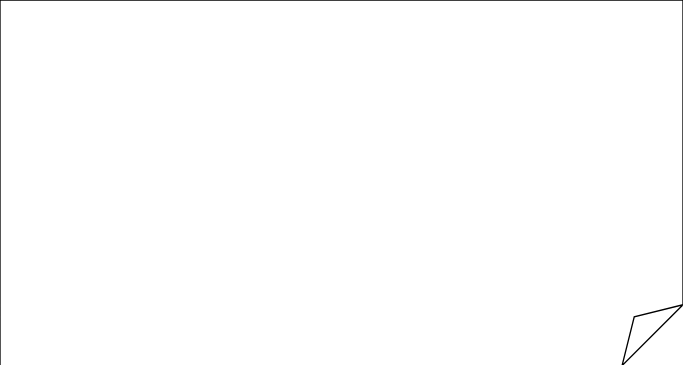 Prezados Pais e responsáveis!Contamos muito com a participação de vocês nesse Plano de Estudos Dirigidos.Primeiro, reserve um local bem legal para que seu (sua) filho(a) possa estudar com tranquilidade. Depois leia com atenção as orientações que seguem. Nela descrevemos de forma simples o que vamos estudar, para que, como e de que forma faremos os registros da aprendizagem. Também podemos estar   mais   próximos pelo aplicativo “whatsApp”. Caso tenha   dúvidas, estarei no horário de aula, disponível para ajudar.Não se esqueça de que estamos em um momento de reclusão social devido ao vírus COVID-19, por isso mantenha os cuidados necessários para a sua proteção e da sua família.                                                                                                                             Um abraço,                                                                                                                           Professora_____Senhores pais e responsáveisVocês estão recebendo as Atividades Complementares de Estudo para o período de isolamento-COVID 19. Necessito muito de sua participação para que essas atividades sejam realizadas pelo seu filho. Os senhores precisam organizar um tempo, em casa, para a realização das atividades e para que seu filho possa estudar com tranquilidade. No roteiro a seguir estão as atividades e todas as orientações para sua execução. Tudo está descrito de forma simples. Mas se houver alguma dúvida podem entrar em contato comigo pelo Whatsapp, estarei à disposição para ajudar. Seu filho deverá realizar todas as atividades. Ele terá o período de 18 a 22 de Maio para concluir essas atividades. Cuidem-se e cuidem de sua família. Em breve tudo estará bem.                                                                                                          Um abraço,                                                                                  Professora XXXXXXXNOME: ___________________________________________________ DATA_____/_____/____LEIA A POESIA E CIRCULE AS PALAVRAS QUE RIMAM A RECICLAGEM RECICLAR É MUITO BOMQUALQUER UM PODE FAZERBASTA SEPARAR O LIXOPARA O CAMINHÃO RECOLHERPAPEL, VIDRO, METAL E PLÁSTICOTUDO PODE SER RECICLADOSEPARE CADA UM EM SEU LATÃOE MOSTRE QUE VOCÊ É EDUCADOA NATUREZA PRECISA DE NÓSDEVEMOS CUIDAR DO NOSSO AMBIENTEFAÇA JÁ A SUA PARTEE SEJA INTELIGENTEJUNTE TODO O LIXO DO SEU QUINTALE CONTRIBUA COM A NATUREZARECICLAR NÃO FAZ MAL A NINGUÉMFAÇA DE SUA VIDA UMA BELEZA.AGORA VAMOS CONTAR:PINTE QUANTAS PALAVRAS VOCÊ CIRCULOU 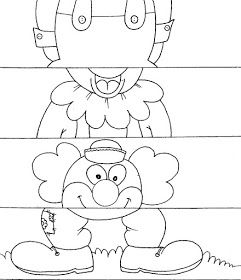 PINTE O PALHAÇO, RECORTE E COLE MONTANDO O CORPO DO PALHAÇO CERTINHO.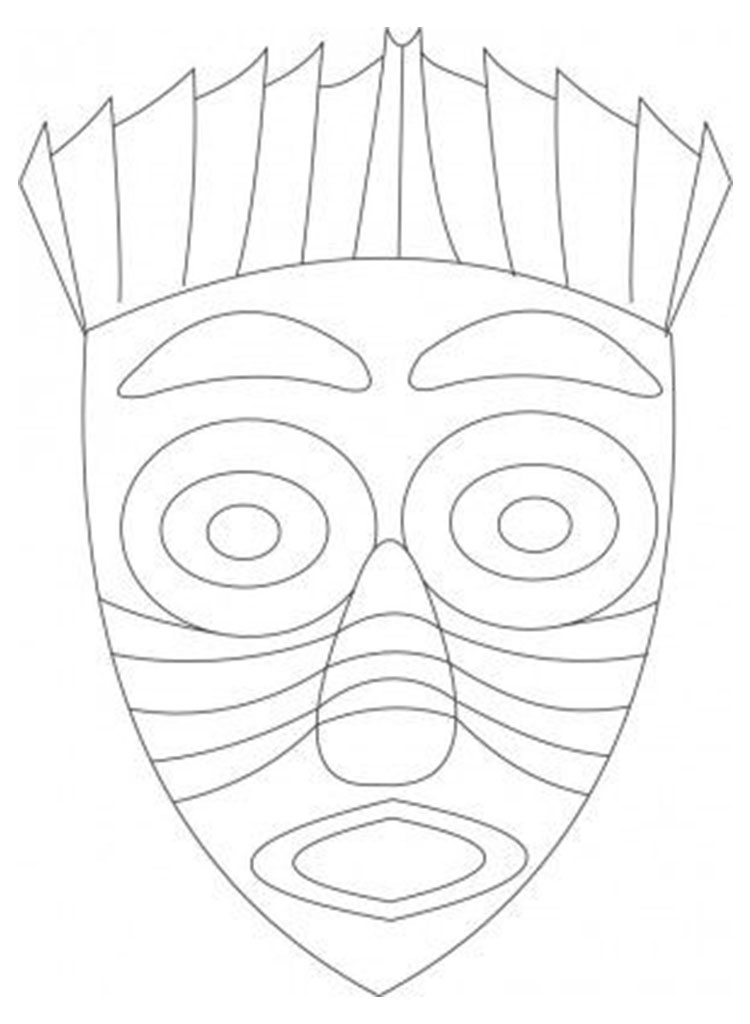 VÍDEO OU ÁUDIO DO PROFESSSORTodos os dias a professora irá enviar um bom dia, irá explicar a atividade diária a ser realizada, irá enviar música ou história relacionada ao tema trabalhado.O QUE VAMOS ESTUDAR? (indicação dos conteúdos com linguagem clara e simples)Essa semana iremos aprender sobre poesia, rimas, reciclar, tamanhos (maior/menor), identificar sons, vogais, contagem, uma nova cultura.  PARA QUE VAMOS ESTUDAR ESSES CONTEÚDOS? (descrever os objetivos de aprendizagem de forma simples. (relacionar os conteúdos apresentados na tv com os objetivos de aprendizagem do Referencial curricular. Identificar tamanhos (maior/ menor), apreciar contação de história, respeitar as diferenças, identificar rimas, aprender a reciclar, desenvolver coordenação motora fina, reconhecer meios de transporte, identificar as vogais, contagem, trabalhar coordenação motora ampla, desenvolver equilíbrio, sequência, dança, ritmo.COMO VAMOS ESTUDAR OS CONTEÚDOS? (descrição e indicação das atividades a serem desenvolvidas em folhas impressas;18/05/2020Trabalhar diferentes tamanhos dos familiares medir o tamanho da criança e de seus familiares( no caderno colocar o nome e a altura de cada pessoa quem conseguir medir) pintar o nome da pessoa maior e circular o nome do menor( para medir pode ser usado barbante, linha, trena fita métrica, ou então marque a altura da pessoa na parede e conte quantos palmos de altura tem cada integrante da família o que tiver na sua casa)Imitar o gigante (como ele anda, balançar os braços)Ouvir a história JOAO E O PÉ DE FEIJÃO https://www.youtube.com/watch?v=ECwNnndODpgVídeo diferenças https://www.youtube.com/watch?v=oueAfq_XJrg Observação: na frente do espelho observe como você é (cabelo, olhos, tamanho, pele, boca, tamanho dos braços e pernas, após é a vez de outra pessoa observe essas características na pessoa também e veja as diferenças)https://www.youtube.com/watch?v=8sNa6K7FN34     link da aula 19/05/2020Vídeo sobre reciclar: https://www.youtube.com/watch?v=rUeaT5eqCyghttps://www.youtube.com/watch?v=q_mAQwssQLc história com rimasPoesia sobre reciclagem: os alunos irão receber a poesia e circular as palavras que rimamConfecção de um peixinho com rolinho de papel higiênico pintado com guache e pedaços de papelhttps://www.youtube.com/watch?v=J1B2r5LbvYM&t=6s     link da aula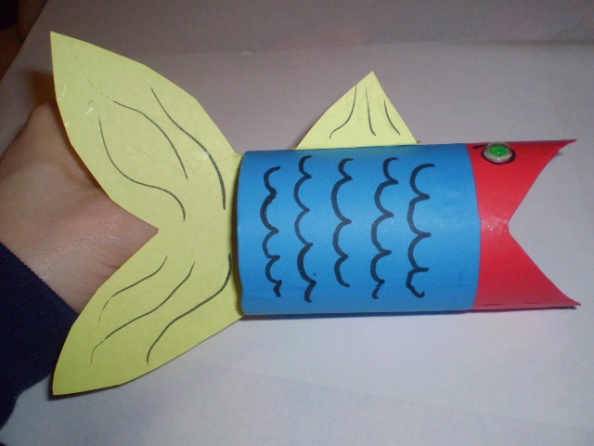 20/05/2020https://www.youtube.com/watch?v=oEi7COjBrTk vídeo que fala sobre meios de transporteRelembrar a letra A (avião)Confeccionar um avião com pregador de roupa e palitos de sorvete, imite um aviãohttps://www.youtube.com/watch?v=8It8HVC1MOE assista ao vídeo e descubra qual som de cada meio de transporte indicadoDesenhe: em uma folha coloque seu nome, data de hoje e desenhe o meio de transporte que você já andou. Faça um vídeo ou tire uma foto você usando meio de transporte (bicicleta, carro, moto).https://www.youtube.com/watch?v=KeyxmFpE7MQ       link da aula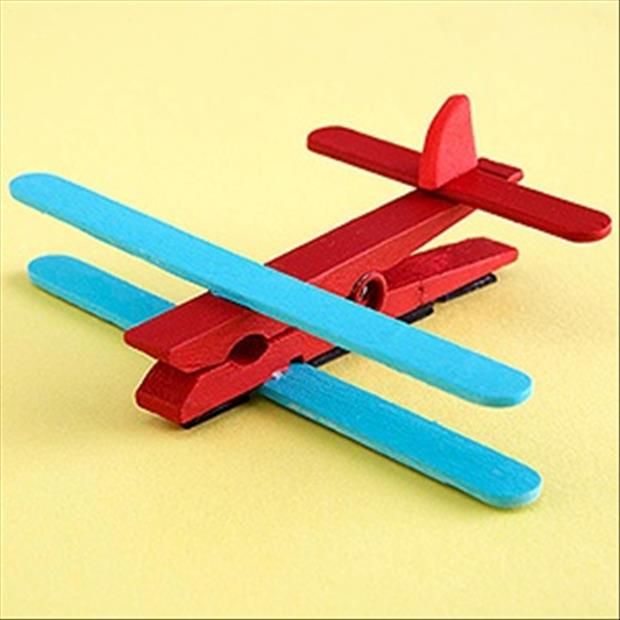 21/05/2020https://youtu.be/d4--f3zM6uo música circo, após ouvir fazer piruetas ou cambalhotasesticar uma corda no chão ou desenhar uma linha e caminhar em cima sem cairhttps://youtu.be/YC84NjQK3do: hora da maquiagem do palhaço!!!!!!!! Peça ajuda do papai e da mamãe, usem o material que vocês têm em casaMalabarismo: pegue uma meia velha e coloque papel dentro(jornal, revista o que você tiver)faça uma bolinha com os pedaços de papel e coloque dentro da meia e amarre com um barbante, após é hora de brincar, jogue a bola para cima e segura, jogue a bola de uma mão para outra. Se você conseguir fazer duas bolas para arremessar e trocar de mãos melhor. Caso você tenha alguma bola em sua casa que consiga fazer o malabarismo não precisa confeccionar.Quebra-cabeça do palhaço: pinte, recorte e cole na folha na ordem correta formando o corpo do palhaço, não esqueça de colocar seu nome e data.https://www.youtube.com/watch?v=ge4oNXjg35c     link da aula22/05/2020https://youtu.be/QjlmRDk9ktI assista ao vídeo que ensina a fazer uma brincadeira africana com ritmo, depois de assistir faça você a brincadeira com as pessoas que moram com você.https://www.youtube.com/watch?v=UkQBNX_ndiI assista ao vídeo da luta ou dança africana CAPOEIRA, depois será sua vez realize os movimentos da luta que você conseguirOutra curiosidade sobre a África são os alimentos, o feijão preto, quiabo, chuchu são alimentos de origem africana, desenhe qual desses alimentos você já comeu, peça ajuda a mamãe e escreva se você gostou.Os africanos usavam muitas máscaras, faz parte da cultura, essas máscara são muito coloridas, agora faça a sua máscara, pinte ela bem bonita e colorida.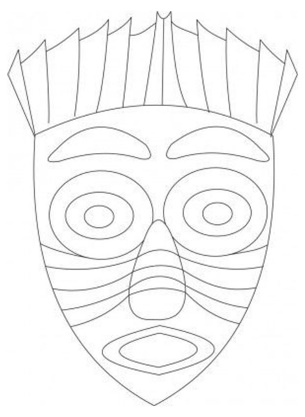 https://www.youtube.com/watch?v=FU3unoS1lno&list=PLEtRs8lszO9Vr6gLmzVqN_ElGNEs2uRRk&index=30&t=0s     link da aulaCOMO VAMOS REGISTRAR O QUE APRENDEMOS?  (o professor deve descrever qual será a atividade de verificação, por exemplo, a resolução de uma atividade impressa.Vamos utilizar:Lápis de escrever, lápis de cor, rolinho de papel higiênico, caderno, espelho, barbante ou linha, tinta guache, pedaços de papel, palito de sorvete, cola, folha sulfite, maquiagem, giz de quadro, cola, tesoura. 